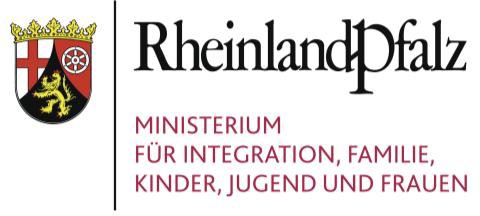 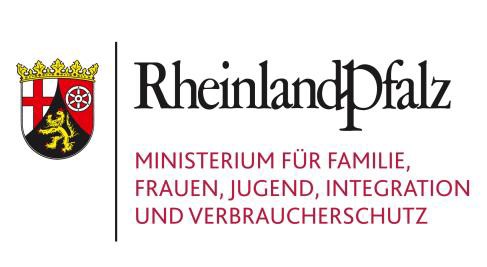 UMSETZUNGDER ISTANBUL-KONVENTION IN RHEINLAND-PFALZLRT am 25. Januar 2021KoordinierungsstelleApril 2020 im MFFJIV eingerichtet.Aufgaben:bestehende Maßnahmen mit Blick auf Istanbul-Konventionanalysieren;bestehendes Hilfesystem im Sinne von Istanbul-Konvention weiterentwickeln;zusammen mit den zuständigen Ressorts Aktionsplan der Landesregierung erarbeiten.Koordinierungsstelle = strategische Funktion.Bisherige Zuständigkeiten bleiben bestehen.AnalyseAnalyse durch externes Institut.Beginn mit Analyse 2021.Zeitraum 1 Jahr.Ziel:IST-Situation mit Blick auf Konvention in RP darstellen;Lücken und Herausforderungen identifizieren;Handlungsempfehlungen geben.Enge Zusammenarbeit mit allen Akteurinnen und Akteuren.Analysegegenstand = für RP relevante Themen aus der Konvention.Aktionsplan der LandesregierungErgebnisse aus Analyse sind Grundlage für Aktionsplan.Erarbeitung von Aktionsplan = Koordinierungsstelle und Ressorts.Inhalt = Maßnahmen, um die bei der Analyse festgestellten Lückenperspektivisch zu schließen.Umsetzung von Aktionsplan = Ressorts in eigener Zuständigkeit.Erarbeitung in 2022.EvaluierungEvaluierung mit blick auf Fortschreibung vorgesehen.Zeitpunkt steht noch nicht fest.Enge Zusammenarbeit auf Bundesebene mit DIMR angestrebt.VIELEN DANKFÜR IHRE AUFMERKSAMKEIT!